Publicado en  el 14/01/2015 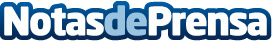 Un icono que cobra nueva vida: presentación de la nueva generación del Acura NSXVeinticinco años después de que debutara el modelo original del revolucionario superdeportivo NSX, Acura ha presentado la versión de producción de su esperadísimo sucesor, el Acura NSX de nueva generación, desarrollado y producido en Estados Unidos. Datos de contacto:Honda MotorsNota de prensa publicada en: https://www.notasdeprensa.es/un-icono-que-cobra-nueva-vida-presentacion-de_1 Categorias: Automovilismo Industria Automotriz http://www.notasdeprensa.es